Szent István EgyetemÉlelmiszertudományi KarDJB1118 Budapest, Villányi út 29-43.tel.: +36-1-305-7357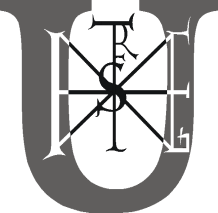 Pályázati adatlap közéleti ösztöndíjhozPályázó adataiNév:		 Neptun kód: 	Születési hely, idő: ____________________________________________________________Évfolyam: ________	 Képzés: él.mérnök BSc. / biomérnök B.Sc./ él. mérnök MSc. / él.bizt. mérnök MSc. Pályázó címe:	értesítési címe: ____________________________________________________________________tel.száma:	e-mail címe:	Pályázati időszak:	december - május	június – november(megfelelő aláhúzandó)	Közéleti tevékenységek felsorolása (géppel kell kitölteni):Egyéb, folyamatos jellegű közéleti tevékenységBüntetőjogi felelősségem tudatában kijelentem, hogy a pályázati adatlapon megadott, valamint a benyújtott igazolásokban szereplő adatok a valóságnak megfelelnek, melyet az ÉTK DJB további igazolások bekérésével ellenőrizhet. Tudomásul veszem, hogy valótlan adatok közlése fegyelmi eljárást von maga után. Az adatokat a kérelem elbírálása érdekében saját elhatározásomból szolgáltattam.Budapest, ____________________________	________________________________________		Pályázó aláírásaMellékletek:____________________________________________________________________________________________________________________________________________________________________________________________________________________________________________________________________________________________________________________________________________________________________________________________________________________________________________________________________________________________________________________________________________________________________________________________________________________________________________________________________________________________________________________________________________________________________________________________________________________________________________________________________________________________________________________________________________________________________________________________________________________________________________________________________________________________________________________________________________________________________________________________________________________________________Dátum (több napos esemény esetén intervallum)Tevékenység megnevezéseRövid leírásaRáfordított idő(óra)Pont